Arriving at Chicago’s O’Hare Airport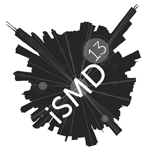 Transportation optionsTrain:  Chicago Transit Authority (CTA)  service is provided by two modes: bus and rail.  When you arrive at O’Hare, take CTA Blue Line to Downtown Chicago.  A free transfer is available to connecting CTA train lines at designated stations.CTA Blue Line ‘L’ train service operates via elevated and subway from O'Hare (on the northwest side of Chicago) to downtown, then continues throughout the city. The normal travel time on the Blue Line from O'Hare to downtown, is 40-45 minutes. Blue Line trains run 24 hours a day, seven days a week; and all trains leaving the O’Hare station go through downtown.TAXI:  Taxis are a convenient way to get to and from O'Hare International Airport. There are Taxi Stands at the lower level curb front (outside of baggage claim) at each terminal. Please make sure to use the designated Taxi Stands to ensure you have a licensed taxi driver. Do not accept rides from drivers outside the cab stand or on the departure level (second level) of the terminal roadways.  All taxis should have a working meter to calculate the fare based on time and mileage. Fares vary based on traffic conditions, but an average fare from O'Hare International Airport to downtown Chicago is $30-$40.Airport shuttles:  Shuttle van services are available at O'Hare International Airport at the Bus/Shuttle Center, which is located in the main level of the parking garage, between elevator center 3 & 4 and across from the Chicago O'Hare Hilton. Go Airport Express offers daily, door-to-door service to/from O'Hare International Airport, downtown and many city neighborhoods. They begin operations during the early morning hours and depart approximately every 10 to 15 minutes from each terminal. Shuttles pick up outside the baggage claim areas in the innermost lane of the lower level roadways of the Domestic and International Terminals. Advanced notice is strongly urged. To contact Go Airport Express, call 1-888-284-3826. ModeCost: 
O’Hare to downtownTravel time: 
O’Hare to downtownCTA trains$545 minTaxi$40 or more25-90 minShuttle Van Servicesover $2525-90 min